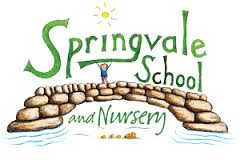 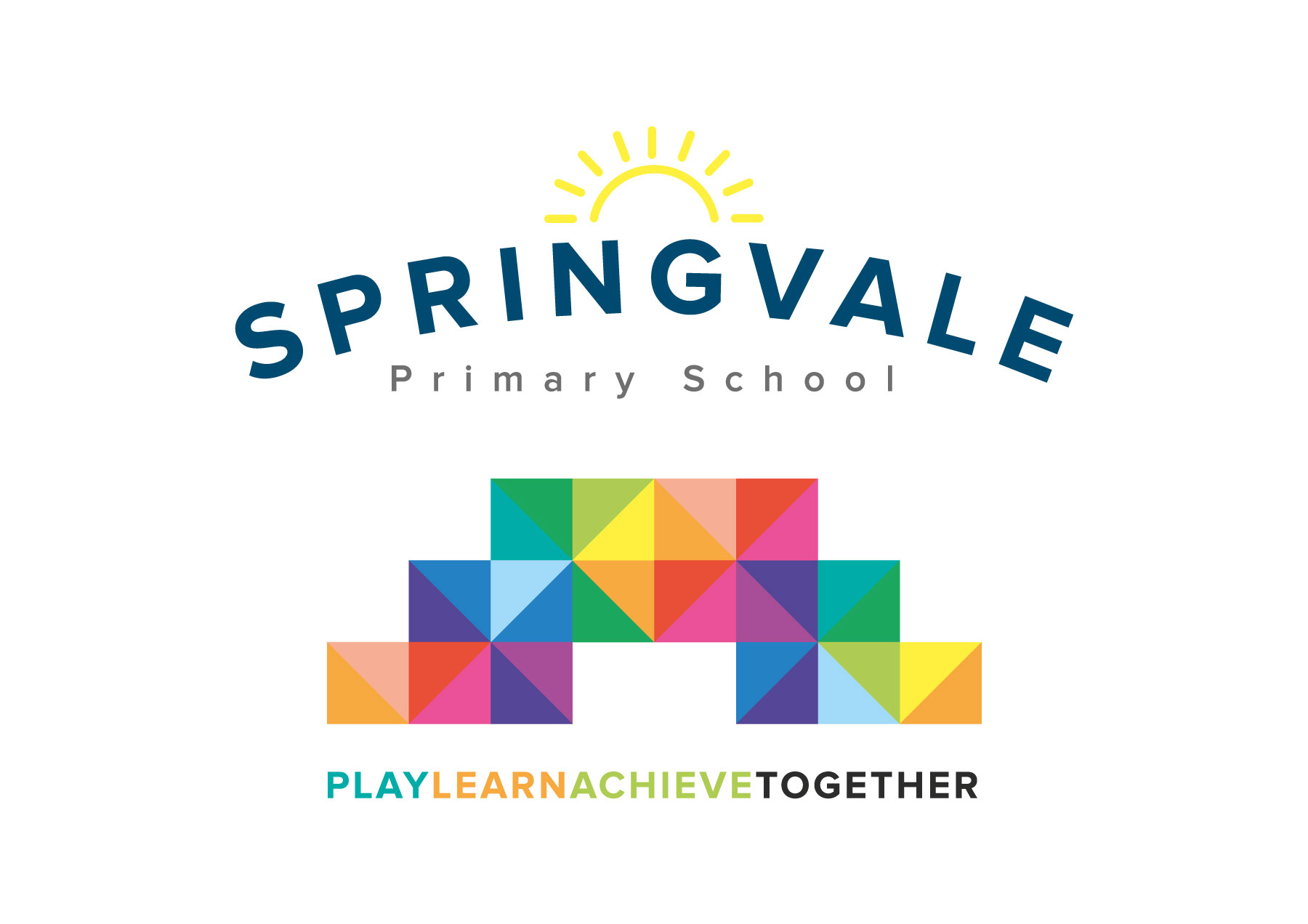 Newsletter- Week 26	   				Monday 9th April 2018Easter break: A warm welcome back to everyone! We hope you all had a well-earned rest and had a great Easter! Another busy term awaits, let’s get started!Sports Relief: A huge thank you to everyone for their hard work and support on our themed Sports Relief day! We raised over £500 on the day between all of the Sports Relief collections, Beat the Teacher events and the fabulous Enterprise Market! Thank you for your amazing support! The Sports Relief total was over £40million nationally which is a remarkable feat! What a difference it will make to the lives of everyone. Well done everybody!Enterprise Market: It was a joy to see the children creating and selling their own products across the Spring Term. Enterprise is a great way to develop business skills and confidence to talk with maturity and purpose, negotiate prices and sell creative products. Thank you to Richard and Alasdair from BMBC for their support and input. The children will receive certificates very soon!Clubs update: Cartoon Club (Weds PM), Tennis Club (Thursday AM) and Fencing Club (Friday AM) start their new runs this week. Look out for a detailed letter on Wednesday giving full listings for all of the other clubs for this half term- all of which start next week and run until half-term! It features most of your favourite existing clubs and a few new ones! Some of our clubs will launch online later this week too.SALT and Counselling: As we constantly strive to improve our service and curriculum for all pupils we have taken steps to ensure that pupils with additional emotional needs or speech needs receive extra support. We have secured fortnightly support for both services that can be targeted for the appropriate pupils and their families. Further details will be shared with families who we feel this service may benefit but please do ask a member or staff or email me if you feel that either service could ever help you or your child.New Nursery Pupils: A warm welcome to our latest Nursery children! Welcome to the family! Welcome, also, to new families in upper school…we look forward to working with you all to live out our whole school ethos…play together, learn together, achieve together!School Meals: We now have a new and improved menu, a new oven installed and our team have taken significant feedback from children and parents to increase portion sizes and dessert choice too! We will continue to monitor and make improvements where necessary. Thanks to all of the catering and SMSA staff for their hard work and support.Summer Term Dates: (see the bottom of the newsletter for this week)April 2018Monday 16th April: World Book Day- children can dress as a book character or in PJs/onesie all dayMonday 16th April: Y5/6 at PGS show (can bring a change of clothes or go as their character, etc)Tuesday 17th April: Trial of new club: Pop Shop (drama and theatre) 3.15-4.30pmTuesday 17th April: Y1 to visit PSJ ChurchWednesday 18th April: KS2 Cycle and Scooter Skills (TBC)Thursday 19th April: Class PhotographsFriday 20th April: DT Day for Y3Friday 20th April: Reward Afternoon 2.15-3.15pm (winning house team)Monday 23rd April: Pencil sketching/art weekMonday 23rd April to Friday 4th May- The Big Pedal...intra-school and national competition for which class/school can come to school on bikes or scooters!Monday 23rd April: PM Archery Competition for Y3/4 in the School HallWednesday 25th April: 6pm Instrumental ConcertFriday 27th April: Y4 DT DayFriday 27th April: 3-4pm Art Gallery in the school hall (all classes work displayed) TBCMonday 30th: 8.15am onwards Bike It Breakfast (no running club) EYFS parents must stay with children, other children can be left at receptionMonday 30th: AM- Owl and the Pussycat Theatre Show for F1 to Y2 (Civic in Barnsley)May 2018Friday 4th May: Tour De Yorkshire Day- Wear Yellow or Star Wars Theme- Bling Your Bike Competition! (Last day of the Big Pedal) Donation to Cystic Fibrosis TBC (No swimming for Y5)Monday 7th May: Bank Holiday Monday (School Closed)Tuesday 8th May: KS1 SATS begin (until the end of May)Wednesday 9th to Friday 11th May: Y5 Scarborough ResidentialMonday 14th May: KS2 SATS for Y6 (all pupils must attend school this week)Friday 18th May: Y6 DT DayWednesday 23rd May: eSafety Day- KS2 assembly for parents from 2.30pmThursday 24th May: Football Tournament for Y6 pupils (TBC) all dayFriday 25th May: Sports Day Y1-6 - all day- all families welcomeSPRING BANK HALF TERMMonday 28th May to Friday 1st JuneJune 2018Monday 4th June: Return to schoolWednesday 6th June: Home visits for new F2 pupilsWednesday 6th June: Y5 DT DayThursday 7th June: Potential cycling events (TBC)Friday 8th June: Reserve Sports Day Y1-6Sunday 10th June: Mayor's Parade- Mary Poppins themew/c Monday 11th June: Y1 Phonics ScreenMonday 11th June: 6-7pm F2 New Starters meeting (School Hall)Tuesday 12th June:  Old Moor Visit for Y4Wednesday 13th June: Parent drop-in F2 to Y6 3.15 to 4.45pmWednesday 13 June: Y2 visit to SheffieldThursday 14th June: Y5 Visit to Sheffield (Museum/Park/Theatre)Monday 18th June: Potential team cycling event (TBC)Tuesday 19th June: Potential music festival show for KS2 (TBC)Tuesday 19th June: Y4-6 Cycling eventsWednesday 20th June: New F2 Story SessionsWednesday 27th June: PGS Taster Day for Y6 pupilsWednesday 27th June: New F2 Story SessionsThursday 28th June: Team Activ Awards (Shaw Lane) July 2018Tuesday 3rd July: Transition Day (Children visit new classes), Y6 at PGS. Meetings for parents with new class teachers at 2.45pm (Y1-Y3) and 3.15pm (Y4-6) slides/info onlineThursday 5th July: Bike Riding on the TPT (Y6 AM and Y5 PM)Monday 9th July: Firefighter bags to be returnedTuesday 10th July: Y6 taster day at PGSTuesday 10th July: New F1 (nursery) pupils meeting at 6pmWednesday 11th July: 9.15am F2 Sports Day and 10.30am/2pm Nursery Sports DayWednesday 11th July: Annual Reports out to parentsThursday 12th July: Sports Awards 6-7.30pm (invites sent out 3 weeks before to all team members plus award nominees and parents)Friday 13th July: House Point Reward Afternoon (2-3pm)Monday 16th July: 9-5pm Nursery Parents' Evening appointmentsMonday 16th July: End of Year Disco (6.00-7.30pm)Wednesday 18th July: 12.30pm Family picnic everyone welcome - Mad Hatter’s Tea Party- everyone must wear a hat! Prizes for the best hat! More details to follow.Friday 20th July: 9.15am Leaver Assembly for Y6 (Hall)Monday 23rd July: INSET DayTuesday 24th July: School Summer Holidays24th July to 31st August Summer HolidaysMonday 3rd September and Tuesday 4th September 2018 INSET Days(please keep an eye on the diary dates section of the website and our weekly newsletters for the most up-to-date details)Thank you, always, for your wonderful support. Have a good week!Kind RegardsMr L McClureHeadteacherWeek 25 Information2017/18 AverageWeek 26 Diary DatesAttendance: 97.4%Late marks: 1GREEN LIGHTS: 99.7%Attendance: 97.5%Late marks: 2GREEN LIGHTS: 99.2%Monday 9th: INSET Day (School closed to pupils)Tuesday 10th: Return to schoolThursday 12th: Y4 Viking Day, Y3 assembly at 9am, Y6 yoga session PMFriday 13th: Football versus ShawlandsClasses of the Week: Y3 Brilliant Brazilians with 100%!Classes of the Week: Y3 Brilliant Brazilians with 100%!Monday 9th: INSET Day (School closed to pupils)Tuesday 10th: Return to schoolThursday 12th: Y4 Viking Day, Y3 assembly at 9am, Y6 yoga session PMFriday 13th: Football versus Shawlands